			บันทึกข้อความ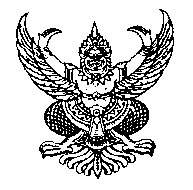 ส่วนราชการ    	      วิทยาลัยการอาชีพมหาราช						ที่			/		          	วันที่    					เรื่อง	ขออนุญาตรายงานการเดินทางไปราชการ							เรียน	ผู้อำนวยการวิทยาลัยการอาชีพมหาราช 		ตามคำสั่งวิทยาลัยการอาชีพมหาราช เลขที่  		  ลงวันที่       		   .  เรื่อง มอบหมายให้ ข้าราชการครูและบุคลากรทางการศึกษา เดินทางไปราชการ ซึ่งวิทยาลัยการอาชีพมหาราชได้ยมอบหมายให้ (นาย/นาง/นางสาว)					. ตำแหน่ง 	             .เดินทางไปราชการ เพื่อ     									   .
เมื่อวันที่				ณ						นั้น   		ในการนี้ ดิฉัน/กระผม					ตำแหน่ง		            .
ได้เดินทางไปราชการตามที่ได้รับมอบหมายเสร็จสิ้นแล้ว จึงขออนุญาตรายงานการเดินทางไปราชการ 
รายละเอียดตามเอกสารแนบท้าย 		จึงเรียนมาเพื่อโปรดพิจารณาหากเห็นชอบโปรดมอบงานบุคลากรดำเนินการ						ลงชื่อ				                          (..........................................)ผู้รายงาน.......................................................แบบรายงานการไปราชการเพื่ออบรม ประชุม สัมมนา ศึกษาดูงาน ภายในประเทศวิทยาลัยการอาชีพมหาราช-----------------------------------------------------------------------------------------------------------------------------------๑. ผู้ไปราชการ 																								๒. เรื่องหรือสาขาวิชาที่ไปอบรม/ประชุม/สัมมนา      																							๓. สถานที่  			      จังหวัด    				๔. สถาบันหรือหน่วยงานที่จัดการอบรม/ประชุม/สัมมนา  						  
								๕. ระยะเวลา  								๖. ค่าใช้จ่าย  	 งปม. ของวิทยาลัยทั้งหมด	 บกศ.		จำนาน		บาท	 งปม. ของวิทยาลัยบางส่วน				จำนาน	    	บาท	 งปม. ของหน่วยงานที่จัดทั้งหมด				จำนาน		บาท	 งปม. ของหน่วยงานที่จัดบางส่วน				จำนาน	     	บาท 			         รวมทั้งสิ้นจำนวน	  	บาท๗. รายละเอียดในการอบรม/ประชุม/สัมมนา ที่สมควรรายงานให้ระเอียดและเนื้อหามากที่สุดโดยบรรยายถึงเนื้อหาทางวิชาการ และประสบการณ์ที่ได้รับมาให้ชัดเจน หากมีรายงานประกอบโปรดแนบมาด้วย๘.  ปัญหาและอุปสรรคในการอบรม/ประชุม/สัมมนา๙. สรุปข้อคิดเห็น  ประโยชน์ที่ได้รับและข้อเสนอแนะ หรือสิ่งที่คิดว่าจะนำมาปรับปรุงให้เป็นประโยชน์แก่ราชการ๑๐. เอกสารที่ได้รับจากการอบรม/ประชุม/สัมมนา11. งานที่จะนำมาสู่การปฏิบัติในวิทยาลัยการอาชีพมหาราช				(………………………………………….)		          		    ผู้รายงาน๑2. ความคิดเห็นของผู้บังคับบัญชา      ๑2.๑  ความคิดเห็นรองผู้อำนวยการฝ่ายวิชาการ		   	  	(..................................................)		 	     	   รองผู้อำนวยการฝ่ายวิชาการ	๑2.๒  ความคิดเห็นผู้อำนวยการวิทยาลัยการอาชีพมหาราช		   	     (นายณัฐพงศ์  แก้ววงศ์)		 	  ผู้อำนวยการวิทยาลัยการอาชีพมหาราช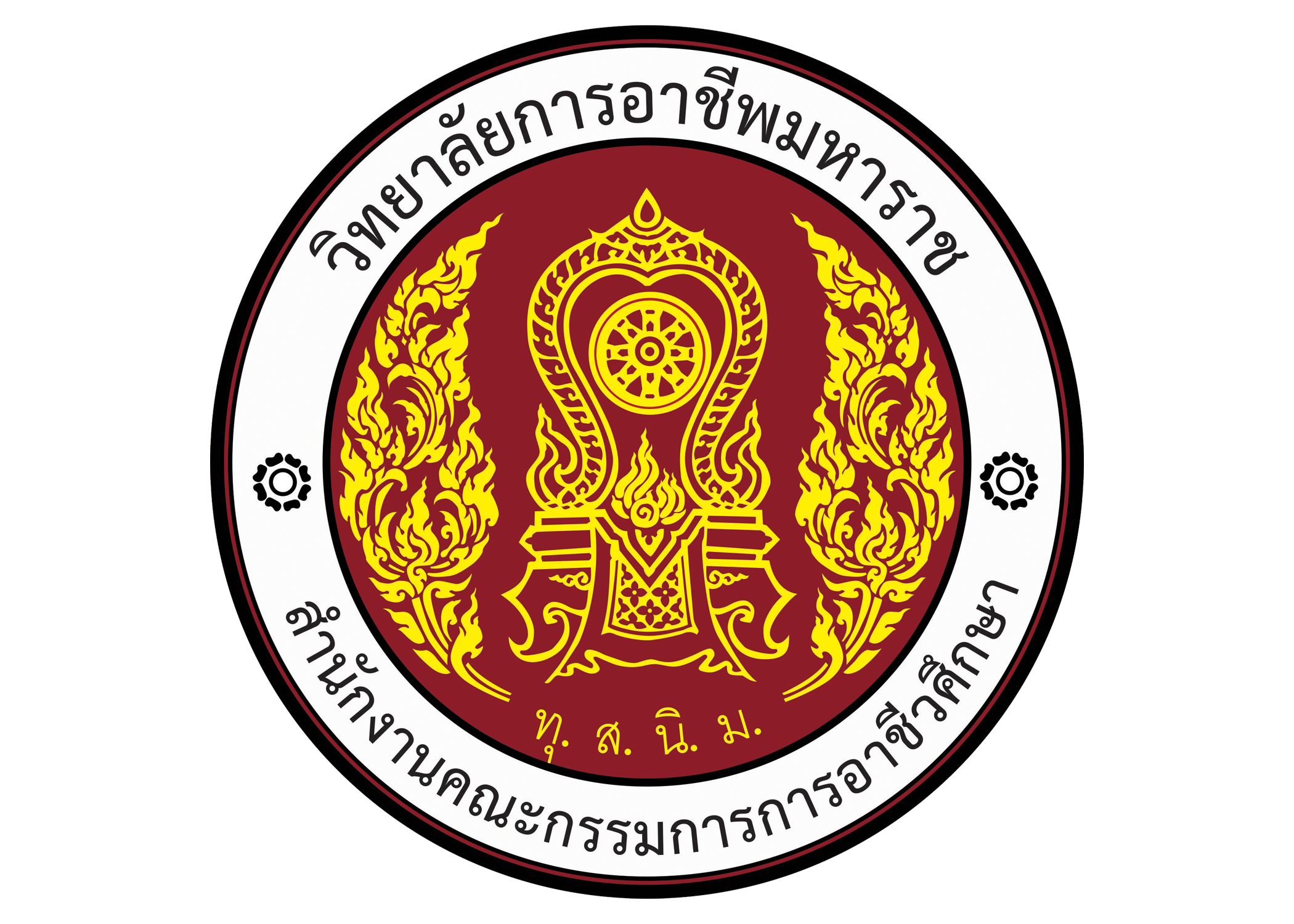 ความเห็นหัวหน้าแผนกวิชา/หัวหน้างานความเห็นหัวหน้างานบุคลากร.........................................................................................        ลงชื่อ (………………….....................……..)………/………………../………...........................................................................................           ลงชื่อ                     (………………………………………)………/………………../………..ความเห็นรองผู้อำนวยการฝ่าย                                    .ความเห็นรองผู้อำนวยการฝ่ายบริหารทรัพยากร.........................................................................................        ลงชื่อ(..................................................)รองผู้อำนวยการฝ่าย.............................................………/………………../………...........................................................................................            ลงชื่อ(.............................................)รองผู้อำนวยการฝ่ายบริหารทรัพยากร………/………………../………..ความเห็นผู้อำนวยการวิทยาลัยการอาชีพมหาราชความเห็นผู้อำนวยการวิทยาลัยการอาชีพมหาราช....................................................................................................................................................................                                                    ลงชื่อ(นายณัฐพงศ์   แก้ววงศ์)………/………………../………......................................................................................................................................................................                                                    ลงชื่อ(นายณัฐพงศ์   แก้ววงศ์)………/………………../………..